Sample Swim Shirt and logo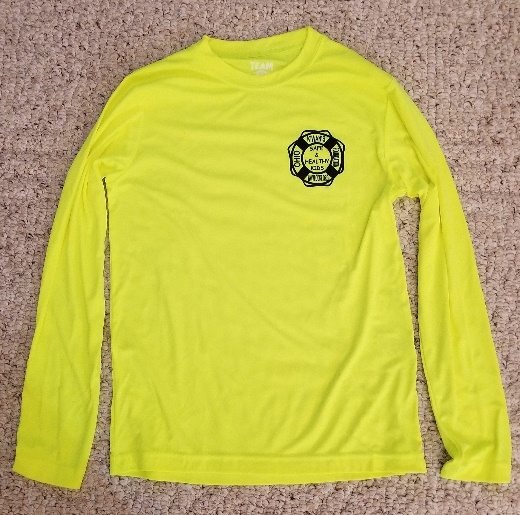 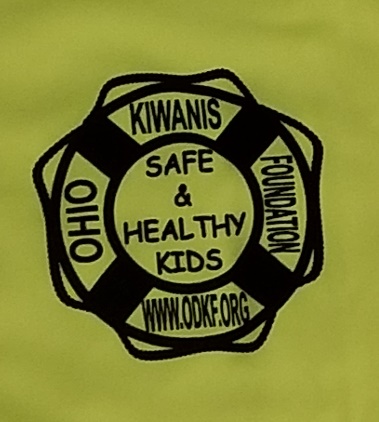 Bright YellowNew Colors Available  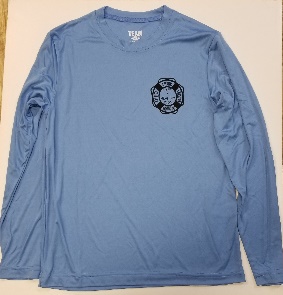 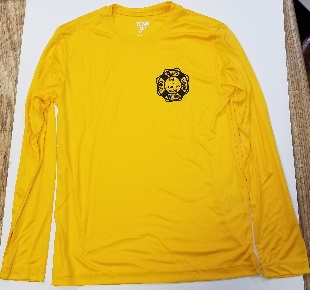 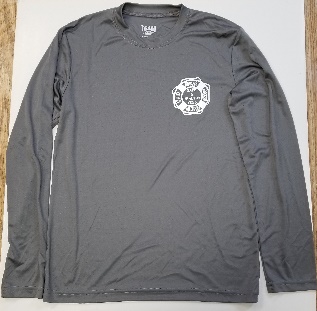        Blue		      Golden Yellow             Grey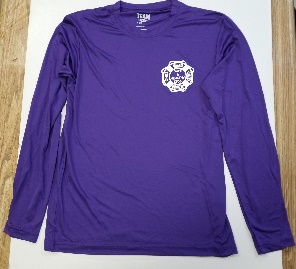 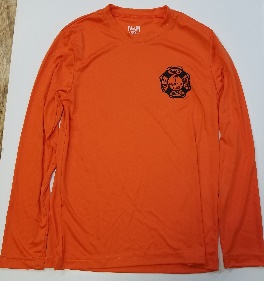       Purple			   Red